Αθήνα, 10.01.2019ΑΝΑΚΟΙΝΩΣΗ-ΠΡΟΣΚΛΗΣΗ ΓΙΑ ΤΑ ΒΡΑΒΕΙΑ ΤΟΥ ΙΔΡΥΜΑΤΟΣ «Δ. ΧΩΡΑΦΑ» ΕΤΟΥΣ 2019Το Ίδρυμα «Δ. Χωραφά» θα χορηγήσει για το έτος 2019 δύο βραβεία ύψους $5.000 το καθένα σε υποψήφιους διδάκτορες και διδάκτορες του ΕΜΠ με ώριμο, πρωτοποριακό και μεγάλης εμβέλειας ερευνητικό έργο στις εξής θεματικές περιοχές:  Life Sciences & MedicinePhysicsChemistry (including nanotechnology)MathematicsInformatics/Computer ScienceEngineering of Finance & Risk Management.Προϋποθέσεις  Οι υποψήφιοι πρέπει:να έχουν ηλικία μέχρι 32 ετών (ήτοι να έχουν γεννηθεί από την 01 Ιουνίου 1987 και μετά), να μην έχουν λάβει το εν λόγω βραβείο στο παρελθόν καινα έχουν ολοκληρώσει τη διατριβή τους από 1ης Ιουνίου 2018 έως και τις 31 Δεκεμβρίου 2019.ΔικαιολογητικάΟι υποψήφιοι θα πρέπει να καταθέσουν αίτηση συμμετοχής στη Γραμματεία της Σχολής τους μέχρι τις 10.04.2019 με τα παρακάτω δικαιολογητικά: Έγγραφο στην αγγλική γλώσσα (σε μορφή PDF, μικρότερο από 20ΜΒ) που θα περιλαμβάνει με τη σειρά που αναγράφονται:Μία συνοδευτική σελίδα με:Πλήρες ονοματεπώνυμο υποψηφίου (επίθετο, όνομα)ΦύλοΤίτλος (Μr./Ms./Dr.)Διεύθυνση κατοικίαςΗμερομηνία γέννησης (HH/MM/EEEE)Τίτλο διδακτορικής διατριβής Ημερομηνία απόκτησης διδακτορικού ή εκτιμώμενης ολοκλήρωσής του (MM/EEEE)Θεματική περιοχή Φωτογραφία διαβατηρίου Πλήρες βιογραφικό σημείωμα (συμπεριλαμβανομένης και της πρακτικής άσκησης εάν υπάρχει) Λίστα με τις δημοσιεύσειςα) μόνο εργασίες στις οποίες ο υποψήφιος είναι ο πρώτος συγγραφέαςβ) οι εργασίες θα πρέπει να έχουν δημοσιευτεί ή να βρίσκονται σε διαδικασία δημοσίευσης ή τουλάχιστον να έχουν γίνει αποδεκτές για δημοσίευση σε περιοδικά μετά από κρίσηΜονοσέλιδη περίληψη του ερευνητικού έργου του υποψηφίουΜονοσέλιδο σημείωμα του υποψηφίου για το πώς το ερευνητικό του έργο συνεισφέρει στην ανθρωπότητα  Συστατική επιστολή (1) από τον επιβλέποντα της διδακτορικής διατριβής με την προσφώνηση “Dear members of the Board”Συστατική επιστολή (2) με την προσφώνηση “Dear members of the Board”Μέχρι πέντε επιλεγμένες περιλήψεις δημοσιεύσεων (όχι μεγαλύτερες της μισής σελίδας) Έγγραφο στην ελληνική γλώσσα (σε μορφή PDF) που θα περιλαμβάνει:Ονοματεπώνυμο στα ελληνικάΤίτλο και περίληψη της διατριβήςΑναφορές (citations) στις δημοσιεύσεις που έχουν συμπεριληφθεί στο αγγλικό κείμενο.Τα ανωτέρω έγγραφα θα κατατίθενται σε ηλεκτρονική μορφή, κατόπιν συνεννόησης με την εκάστοτε Γραμματεία.Για περισσότερες πληροφορίες μπορείτε να επισκεφτείτε την ιστοσελίδα:https://www.weizmann.ac.il/feinberg/about/dimitris-n-chorafas-prize/about-foundation-and-prize.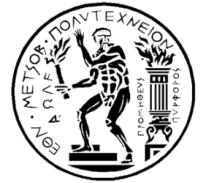 ΕΘΝΙΚΟ ΜΕΤΣΟΒΙΟ ΠΟΛΥΤΕΧΝΕΙΟΓΕΝΙΚΗ ΔΙΕΥΘΥΝΣΗ ΔΙΟΙΚΗΤΙΚΗΣ ΣΤΗΡΙΞΗΣ & ΣΠΟΥΔΩΝΔΙΕΥΘΥΝΣΗ ΜΕΡΙΜΝΑΣΤΜΗΜΑ ΦΟΙΤΗΤΙΚΗΣ ΜΕΡΙΜΝΑΣΗρ. Πολυτεχνείου 9, Πολυτεχνειούπολη, Ζωγράφου, 157-80, Αθήνα, Τηλ. 210 7721928ΜΕ ΕΝΤΟΛΗ ΤΟΥ ΠΡΥΤΑΝΗΟ ΠΡΟΪΣΤΑΜΕΝΟΣ ΤΗΣ Δ/ΝΣΗΣ ΜΕΡΙΜΝΑΣΦΡ. ΒΟΡΤΕΛΙΝΟΣ